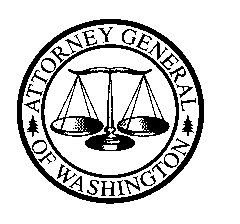 Bob FergusonATTORNEY GENERAL OF WASHINGTONUtilities and Transportation DivisionPO Box 40128    Olympia WA  98504-0128    (360) 664-1183Via Electronic and United States MailDecember 23, 2016Steven V. King, Executive Director and Secretary Utilities and Transportation Commission1300 S. Evergreen Park Dr. S.W.P.O. Box 47250 RE:	WUTC v. Pacific Power & Light Co. 	Docket UE-161204Dear Mr. King:  Enclosed for filing in the above-referenced docket are the original and one copy of a Motion for Extension of Time and Certificate of Service.  Sincerely,JEFF ROBERSONAssistant Attorney General LJR:klgEnclosures cc:  Parties